How to review you PO commitments at Year EndStep-1 - Identify PO’s to checkGo to: Reports > Your Reports > Purchase Enquiries > Purchase Order Enquiry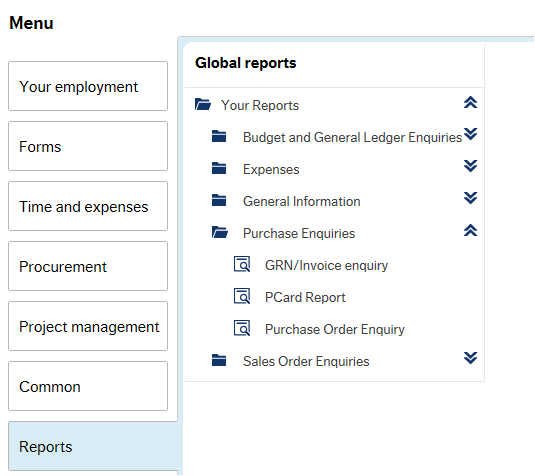 Enter the Sub Project in the Search Criteria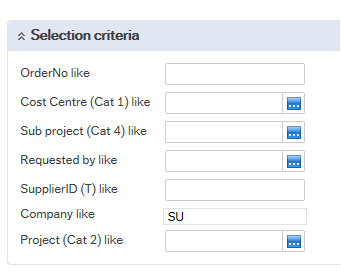 In the Status column, enter the Status you wish to search onF = FinishedC = ClosedT = TerminatedO = Ordered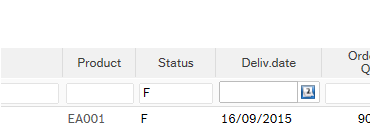 Step-2 Identify the GRN’s for each POFor each of the PO’s identified in step-1Go to: Reports > Your Reports > Purchase Enquiries > GRN/Invoice enquiryEnter the PO and click search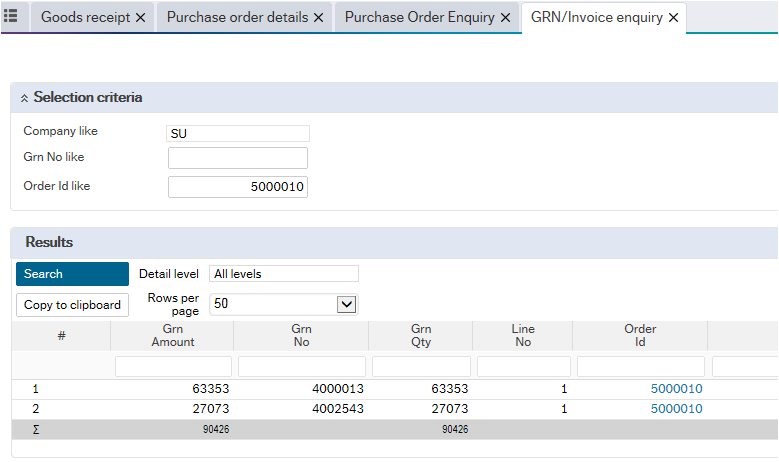 All related GRN’s for this PO are now displayedStep-3 Check the Remaining Amount (commitment) on the PO/GRN For the PO/GRN identified in Steps-1 & 2, check the Remaining Amount(Budget Statement: Drill down – Approved Amount)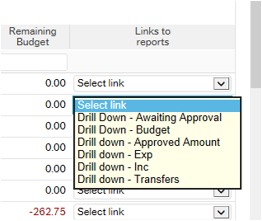 Check that the Remaining Amount is as expected for the PO(Budget Statement: Drill down – Approved Amount)If the PO was at Status:F = FinishedC = ClosedT = TerminatedThen the Remaining Amount should be zero for the POIf the PO was at Status:O = OrderedThen the PO Remaining Amount should be:(Gross PO Line Amount – (All GRN’s summed))Example:PO line is for £100 plus £20 VAT = £120GRN1 is for £50GRN2 is for £40PO Remaining Amount should be = (£120 – (£50+£40)) = £30Check that the Remaining Amount is as expected for the GRN(Budget Statement: Drill down – Approved Amount)If the PO was at Status:F = FinishedC = ClosedT = TerminatedThen the Remaining Amount should be zero for each GRN on this POIf the PO was at Status:O = OrderedThen the GRN Remaining Amount should be:(GRN Amount – (Invoiced Amount – from GRN/Invoice Enquiry))Example:GRN is for £100Invoice matched is for £75GRN Remaining Amount should be = (£100 – (£75)) = £25Check that any Invoices at Status of ‘Registered’ are shown in Approved Amount(Budget Statement: Drill down – Approved Amount)Invoices at a Status of Registered should appear in AFirst you can find the Invoices for the PO using the Linked Report on the Purchase Order Enquiry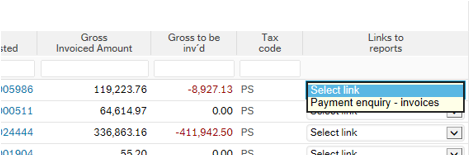 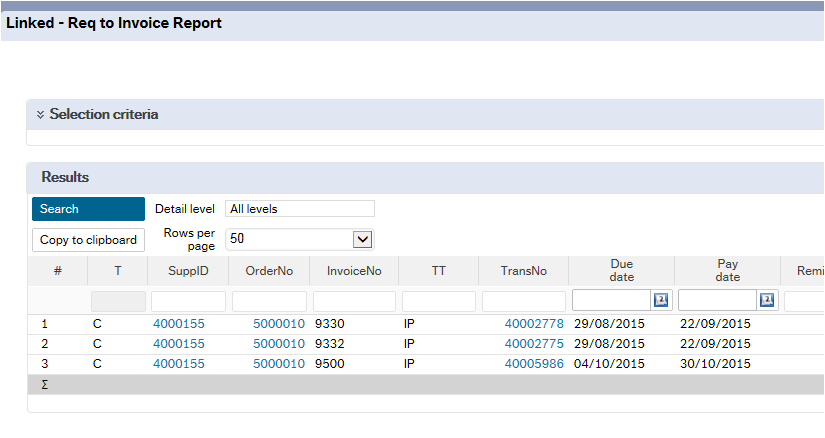 Check that any Invoices at Status of ‘Posted’ are shown in Expenditure(Budget Statement – Expenditure)First you can find the Invoices for the PO using the Linked Report on the Purchase Order EnquiryNow check in Budget Statement – Expenditure to see that these Invoices are shown 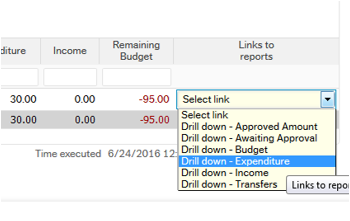 